Nom :RutherfordNom  au complet :Ernest rutherfordNationalité : 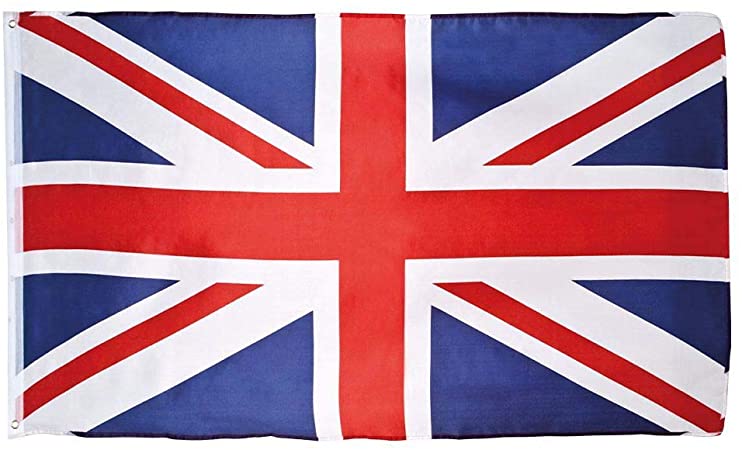 Découverte : 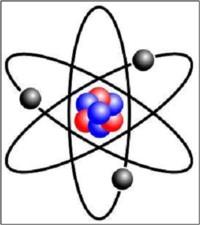 Période  de temps :1871-1937